Installation and Configuration GuidePre - Requirements:.NET Framework 4.7 or greaterCastle.Core 4.3.1 or greaterEPiServer.CMS.TinyMce 2.0.0 or greaterInstallation:SSML Editor can be installed using the nuget package Verndale.SSMLEditor from the EPiServer nuget feed. 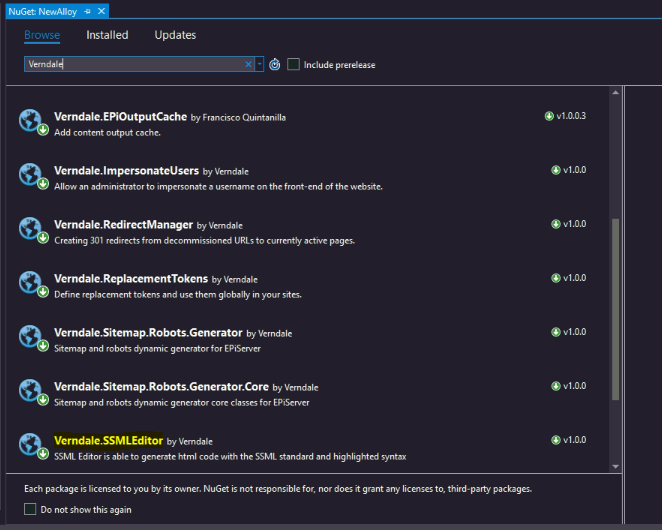 Configuration:No extra configuration required